Ε.4.3.3 ΕΡΩΤΗΜΑΤΟΛΟΓΙΟ ΑΞΙΟΛΟΓΗΣΗΣ ΥΠΗΡΕΣΙΩΝ ΠΡΟΣ ΕΠΙΧΕΙΡΗΣΕΙΣΣκοπός του ερωτηματολογίου είναι η αξιολόγηση των παρεχόμενων υπηρεσιών του Τμ. Διασύνδεσης, Διαμεσολάβησης & Καινοτομίας. Απαντώντας ειλικρινά και παραθέτοντας τα σχόλιά σας, μας βοηθάτε να βελτιώσουμε τις υπηρεσίες μας, να καλύψουμε τυχόν αδυναμίες και να ανταποκριθούμε αποτελεσματικότερα στις ανάγκες σας. Παρακαλούμε αξιολογήστε τις Υπηρεσίες βάζοντας σε κύκλο τον αριθμό (βαθμό) που αντιπροσωπεύει τις απόψεις σας: 5=μέγιστος βαθμός, 4=καλός, 3=μέτρια, 2=κάτω του μετρίου, 1=ελάχιστα (Αν δεν μπορείτε να αξιολογήσετε μια από τις παρακάτω ερωτήσεις, παρακαλούμε αφήστε κενό στο αντίστοιχο σημείο)1.Η συνεργασία σας με  το Τμ. Διασύνδεσης, Διαμεσολάβησης & Καινοτομίας λαμβάνει χώρα για πρώτη φορά; ΝΑΙ              ΟΧΙΑν ναι ποιο είναι το αίτημα που έχετε υποβάλει;Αναγγελία διαθέσιμης θέσης:  α. Εργασίας στην Ελλάδα               β. Εργασίας στο Εξωτερικό γ. Εργασίας Αορίστου Χρόνου                δ. Εργασίας Ορισμένου Χρόνου ή πρακτικής άσκησης;ε. Εργασίας Μερικής Απασχόλησης;                ζ. Εποχικής Εργασίας;Αν όχι πόσες φορές έχετε υποβάλει αιτήματα κατά το παρελθόν για κάλυψη θέσεων εργασίας, ορισμένου χρόνου, εποχικής η μερικής απασχόλησης;1 έως 2                3 έως 5               5 έως 10                ≥ 10Συμμετοχή σε Εκδηλώσεις (Ημέρες Σταδιοδρομίας, Διασύνδεση: Από τις Σπουδές στο Επάγγελμα  κλπ) Σε πόσες Εκδηλώσεις του Τμ. Διασύνδεσης, Διαμεσολάβησης & Καινοτομίας έχετε συμμετάσχει κατά το παρελθόν; 1 έως 2                3 έως 5                 5 έως 10              ≥ 10                     2.Είστε ικανοποιημένος/η από την υποδομή (Βάσεις δεδομένων-Ολοκληρωμένο Πληροφοριακό Σύστημα κλπ) του Τμ. Διασύνδεσης, Διαμεσολάβησης & Καινοτομίας;5     4     3     2     13. Είστε ικανοποιημένος/η από τον τρόπο επικοινωνίας με το Τμ. Διασύνδεσης, Διαμεσολάβησης & Καινοτομίας;5     4     3     2     14.Είστε ικανοποιημένος/η από την ενημέρωση επί της διαδικασίας που ακολουθεί το Τμ. Διασύνδεσης, Διαμεσολάβησης & Καινοτομίας;5     4     3     2     15. Είστε ικανοποιημένος/η από την διαδικασία που ακολουθεί το Τμ. Διασύνδεσης, Διαμεσολάβησης & Καινοτομίας για την κάλυψη του αιτήματός σας;5     4     3     2     1Παρακαλούμε κάντε μας προτάσεις για τη βελτιστοποίηση των υπηρεσιών μας:………………………………………………………………………………………………………………………………………………………………………………………………………………………………………………………………………………………………………………………………………………………………………………………………………………………………………………………………………………………………………………………………………………………………………………………………. Ευχαριστούμε πολύ για το χρόνο σας.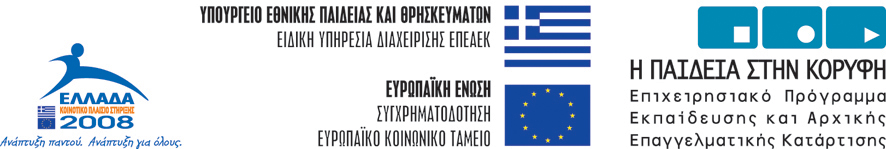 Δήλωση ακρίβειας και αποδοχής: Δηλώνω υπεύθυνα ότι αποδέχομαι τον Κώδικα Δεοντολογίας του Τμ. Διασύνδεσης, Διαμεσολάβησης & Καινοτομίας ΠΑ.Δ.Α. και εξουσιοδοτώ το Τμ. Διασύνδεσης, Διαμεσολάβησης & Καινοτομίας (Τ.Δ.Δ.Κ.) για την παροχή πληροφοριών που με αφορούν. Επιπλέον, επιθυμώ να λαμβάνω το ηλεκτρονικό περιοδικό του Τμ. Διασύνδεσης, Διαμεσολάβησης & Καινοτομίας (Τ.Δ.Δ.Κ.). Τα ευαίσθητα προσωπικά δεδομένα τα διαχειρίζεται ειδικά εξουσιοδοτημένο προσωπικό του Τμ. Διασύνδεσης, Διαμεσολάβησης & Καινοτομίας (Τ.Δ.Δ.Κ.) και μόνον.